Senate Body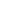 CALL MEETING TO ORDERMeeting called to order at 4:35 pm.ASCERTAINMENT OF QUORUM  A majority quorum must be established to hold a bona fide meeting VP Anguiano - presentSenator Linares - presentSenator Arafah - presentSenator Concepcion - presentSenator Phillips - present5/5 members, quorum establishedCORRECTIONS TO THE MINUTES  The Senate will discuss and correct minutes from previous meetings.The Senate will consider any corrections to the minutes from the meeting held on Wednesday, May 10, 2023. Senator Linares moved to approve, Senator Phillips seconded.PUBLIC COMMENTThis segment of the meeting is reserved for persons desiring to address the Senate on any matter of concern that is not stated on the agenda. A time limit of three (3)       minutes per speaker and fifteen (15) minutes per topic shall be observed. The law does not permit any action to be taken, nor extended discussion of any items not on the agenda. The Senate may briefly respond to statements made or questions posed, however, for further information, please contact the BCSGA Vice President for the item of discussion to be placed on a future agenda. (Brown Act §54954.3)June 28th, Stonewall anniversary. SAGA is hoping BC could fly the pride flag at the Welcome Center to honor Stonewall. A proposal document has been sent to Advisor Ayala.Advisor Ayala: What sparked your interest?Lance Mack: I recently stepped up as SAGA President, and I wanted to do it right and make a difference. Spoke with Lavender Initiative to do a Pride event, working on Pride Pool Party on June 16th. This year specifically has been very hard on the trans community, legally speaking, even though California is a progressive state there have been proposals here too. I want to ensure LGBTQIA+ folks feel welcome and safe. REPORTS OF THE ASSOCIATIONThe chair shall recognize any officer of the association, including the BCSGA Advisor, to offer a report on official activities since the previous meeting and make any summary announcements deemed necessary for no longer than three minutes, save the advisor, who has infinite time. Vice President Senators, I do have a senate report for you to fill out weekly. It should be on the drive. I will organize a training. Please be sure to look at supporting documents prior to meetings so you know what is going to be talked about, and what you’re doing.SenatorsConcepcion: Nothing to report.Linares: I’ve been looking at my COBRA, the Legislative branch, and it’s been super helpful in understanding my position.Arafah: Nothing to Report.Phillips: Nothing to report.It’s nice to see a full board at the beginning of the session. Especially since we already have a resolution brought up. Remember people are going to be coming forward and ask for your support. If this bill is something you want to work on, connect with your VP after the meeting. Beginning tomorrow, I will be off at Baby Bonding until June 12th. Advisor Alvarez will be stepping in. Tomorrow we will have Activities. Next week we will have ICC. In July we will have a training between SGA and OSL.REPORTS FROM EXECUTIVE OFFICERS  The Chair shall recognize the Executive Officers and Departments to report for no longer than three minutes on the activities since the previous meeting.Office of the PresidentI did bring people to appoint today, and I’ve been working on templates and follow throughs on agendas since they are new. Department of Student OrganizationsNothing to report.Department of Legislative AffairsRegistered as SSCCC delegate.Department of SecretaryGuzman: Working on binders, and accessing emails. If you need assistance, let me know.KCCD Student TrusteeGuzman: Getting appointed soon. ELECTION OR APPOINTMENTS OF ASSOCIATION OFFICERS The Senate will consider the following nominations for an Association Office. When the Senate has concluded its deliberations, the Senate may approve the  nomination, reject   the nomination, or take no action upon the nomination. The Senate will consider the names nominated to the Association Office. The Senate may consider the character, professional competence, physical or mental health, or other matters permissible under Brown Act during consideration of this item. Under Brown Act, the meeting may not be closed. Appointment of Ms. Isabel Saldivar for the position of BCSGA Director of Student ActivitiesPreviously Activities Manager, she was very great and already has experience. Saldivar: Welcome to call me Bella. I am moving up to Director, I worked with the last Director and she really guided me through Spring Fling. Looking forward to planning this year. Having an Activities meeting tomorrow. If you have any ideas, please let me know.Senator Phillips: Did you face any challenges, and if so, how would you address them?
Saldivar: Timing was the biggest issue, so we want to plan activities earlier in the day for more involvement.Pro:Willing to survey the campus and see suitable timesHas prior experienceAll those in favor say aye, all those opposed say naySenator Linares - ayeSenator Arafah - ayeSenator Concepcion - ayeSenator Phillips - aye4 ayes, 0 naysAppointment of Ms. Alexandria Lopez for the position of BCSGA Director of Public RelationsShe’s a friend, very fun with a big following on TikTok. Really outgoing and unique. Would be great for PR as she knows how to grasp people’s attention.Lopez: No previous experience in Student Government, but for social media I’ve run pages for Theater and promoted well. Worked on campus so I know how to connect with students.Senator Phillips: What made you want to bring your talents to SGA?Lopez: Want to use social media to uplift voices of our students, and make a change.
Pro: Enough experience to be successful in her position.Seems very passionate about it.Motivated to go out and get in touch with students.		ConsMight not have experience in all forms of social media we use.Senator Linares - ayeSenator Arafah - ayeSenator Concepcion - ayeSenator Phillips - aye4 ayes, 0 naysAppointment of Mr. Cecil Dexter for the position of BCSGA Student Organizations Funding ManagerDexter: Worked in OSL since October, really like BC. Haven’t been involved in SGA, but working in the same office, I’ve seen how it functions. What are you involved in?
Involved in Forestry, Consent, attend SAGA sometimes. What motivated you?
Saw SGA going on, and it seemed really fun and I decided I wanted to get involved and try something new. Work well under pressure, the more work I have the more I stay in the groove.
Pro:Involved in a lot of StudOrgs, and experience handling funds.Good at taking initiativeSenator Linares - ayeSenator Arafah - ayeSenator Concepcion - ayeSenator Phillips - aye4 ayes, 0 naysADMINISTERING THE OATH OF OFFICE The  Vice President shall administer the oath of office for all newly appointed positions or elected officers.SECOND READING OF LEGISLATION  Legislation listed has already been read once on the Senate floor or approved for fast-track, and thus are considered for approval by the Senate.S.B Appropriations Bill for the BCSGA Annual Budget (FY24)Senator Phillips moved to approve, Senator Linares seconded.Senator Linares - ayeSenator Arafah - ayeSenator Concepcion - ayeSenator Phillips - aye4 ayes, 0 nays.NEW BUSINESS  Items listed have not already been discussed and thus are considered for Senate consideration.a. DISCUSSION: BCSGA RecruitmentDirector Saldivar: Advertise paid positions on social media, and that will bring more people.Director Guzman: Ensure people know their roles and their responsibilities, not just do it for paid hours.President Miranda: Also promote to people who can work for their major as well.Vice President Anguiano: But not limiting to majors, because people can work outside of their majors and just for fun.Advisor Ayala: Commending you all for this thorough discussion.Senator Phillips: I think SGA is still very unknown, go to people’s classes and talk about it via spokespersons because that’s how I find out about clubs because some may be disconnected from social media.Director Guzman: Outreach to more students and let them know they can get involved, maybe do ridealongs for DSPS students to connect with them. Also do walk-and-talks, get steps in and connect with students at the same time. Include QR codes on lanyards.b. DISCUSSION: Promoting BCSGA Student Services StickersDirector Guzman: It is not just a sticker, emphasize the student services. Interacting with OSL, SGA, swag, that is all from student services. Pantry is student services, we pay into the Writing Center. This office is student services. By them paying it, we ensure funds to fulfill those services. Other departments also don’t fully understand what the fee is, so those offices refer students here because they believe the fees are not necessary or mandatory. Even licensing fees for movie-showing events.Advisor Ayala: In July, we can show the actual expenses. Director Guzman: We are trying to prevent people from appealing these payments. It is more than just freebies.Manager Dexter: We can promote on social media to inform what it really is.President Miranda: Promote to your clubs as well.c. DISCUSSION: SGA Trainings Advisor Ayala: Having ongoing trainings, one in July between OSL and SGA– 10, 11, 12th. Holding Participatory Governance training soon.d. DISCUSSION: SGA KCCD RetreatAdvisor Ayala: Retreat in August. As you go through these next couple weeks without me, think of topics you want to be trained on. Still discussing logistics of doing an overnight, but for now it is just one day. ANNOUNCEMENTS  The Chair shall recognize in turn BCSGA Officers requesting the floor for a period not to exceed one minute. 	So long as you read the materials in advance, these meetings should stay within 2 hours. ADJOURNMENT6:15 pm.Wednesday, May 24, 20234:30 - 6:00 p.m.BCSGA Boardroom, Campus CenterMeeting Zoomlink: https://kccd-edu.zoom.us/meeting/register/tZYqcu-gqjgoE9c50MY1KS8r458T3pB_GXlq Meeting Zoomlink: https://kccd-edu.zoom.us/meeting/register/tZYqcu-gqjgoE9c50MY1KS8r458T3pB_GXlq Meeting Zoomlink: https://kccd-edu.zoom.us/meeting/register/tZYqcu-gqjgoE9c50MY1KS8r458T3pB_GXlq 